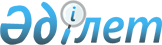 О внесении изменений и дополнение в решение Казалинского районного маслихата Кызылординской области "О бюджете сельского округа Шакен на 2021-2023 годы" от 25 декабря 2020 года № 563Решение Казалинского районного маслихата Кызылординской области от 10 сентября 2021 года № 117
      Казалинский районный маслихат Кызылординской области РЕШИЛ:
      1. Внести в решение Казалинского районного маслихата Кызылординской области "О бюджете сельского округа Шакен на 2021-2023 годы" от 25 декабря 2020 года № 563 (зарегистрировано в Реестре государственной регистрации нормативных правовых актов под №7998) следующие изменения и дополнение:
      пункт 1 изложить в новой редакции:
      "1. Утвердить бюджет сельского округа Шакен на 2021-2023 годы согласно приложениям 1, 2, 3, в том числе на 2021 год в следующих объемах:
      1) доходы – 50634,5 тысяч тенге, в том числе:
      налоговые поступления – 2313 тысяч тенге;
      поступления трансфертов – 48321,5 тысяч тенге;
      2) затраты – 51532,5 тысяч тенге, в том числе;
      3) чистое бюджетное кредитование – 0;
      бюджетные кредиты – 0;
      погашение бюджетных кредитов – 0;
      4) сальдо по операциям с финансовыми активами – 0;
      приобретение финансовых активов – 0;
      поступления от продажи финансовых активов государства – 0;
      5) дефицит (профицит) бюджета – -898 тысяч тенге;
      6) финансирование дефицита (использование профицита) бюджета – 898 тысяч тенге.".
      Пункт 2 изложить в новой редакции:
      "1) на расходы по обеспечению деятельности аппарата акима 6633,5 тысяч тенге;
      2) на средний ремонт транспортной инфраструктуры 1354 тысяч тенге.".
      Дополнить пунктом 3-1 нового содержания:
      "3-1. Учесть, что в районном бюджете на 2021 год за счет средств областного бюджета предусмотрены нижеследующие целевые текущие трансферты бюджету сельского округа:
      1) на расходы по обеспечению деятельности аппарата акима 871 тысяч тенге.".
      Приложение 1 к указанному решению изложить в новой редакции согласно приложению к настоящему решению.
      2. Настоящее решение вводится в действие с 1 января 2021 года. Бюджет на 2021 год сельского округа Шакен
					© 2012. РГП на ПХВ «Институт законодательства и правовой информации Республики Казахстан» Министерства юстиции Республики Казахстан
				
      Временно исполняющий обязанности секретаря маслихата Казалинского района 

Ж. Коланова
Приложение к решениюКазалинского районного маслихатаот "10" сентября 2021 года №117Приложение 1 к решениюКазалинского районного маслихатаот "25" декабря 2020 года №563
Категория
Категория
Категория
Категория
Сумма, 
тысяч тенге
Класс
Класс
Класс
Сумма, 
тысяч тенге
Подкласс
Подкласс
Сумма, 
тысяч тенге
Наименование
Сумма, 
тысяч тенге
1. Доходы
50634,5
1
Налоговые поступления
2313
4
Hалоги на собственность
2313
1
Hалоги на имущество
31
4
Hалог на транспортные средства
2282
4
Поступления трансфертов 
48321,5
02
Трансферты из вышестоящих органов государственного управления
48321,5
3
Трансферты из районного (города областного значения) бюджета
48321,5
Функциональная группа
Функциональная группа
Функциональная группа
Функциональная группа
Администратор бюджетных программ
Администратор бюджетных программ
Администратор бюджетных программ
Программа
Программа
Наименование
Наименование
2. Затраты
51532,5
01
Государственные услуги общего характера
31303,5
124
Аппарат акима города районного значения, села, поселка, сельского округа
31303,5
001
Услуги по обеспечению деятельности акима города районного значения, села, поселка, сельского округа
30247,5
022
Капитальные расходы государственного органа
1056
05
Здравоохранение
188
124
Аппарат акима города районного значения, села, поселка, сельского округа
188
002
Организация в экстренных случаях доставки тяжело больных людей до ближайшей организации здравоохранения, оказывающей врачебную помощь
188
07
Жилищно-коммунальное хозяйство
4861
124
Аппарат акима города районного значения, села, поселка, сельского округа
2567
014
Организация водоснабжения населенных пунктов
2567
124
Аппарат акима города районного значения, села, поселка, сельского округа
2294
008
Освещение улиц в населенных пунктах
1115
009
Обеспечение санитарии населенных пунктов
443
011
Благоустройство и озеленение населенных пунктов
736
08
Культура, спорт, туризм и информационное пространство
12573
124
Аппарат акима города районного значения, села, поселка, сельского округа
12573
006
Поддержка культурно-досуговой работы на местном уровне
12573
12
Транспорт и коммуникации
2607
124
Аппарат акима города районного значения, села, поселка, сельского округа
2607
013
Обеспечение функционирования автомобильных дорог в городах районного значения, селах, поселках, сельских округах
2607
3. Чистое бюджетное кредитование
0
Бюджетные кредиты
0
Погашение бюджетных кредитов
0
4. Сальдо по операциям с финансовыми активами
0
Приобретение финансовых активов
0
Поступления от продажи финансовых активов государства
0
5. Дефицит (профицит) бюджета
-898
6. Финансирование дефицита (использование профицита) бюджета
898
8
Используемые остатки бюджетных средств
898
01
Остатки бюджетных средств
898
1
Свободные остатки бюджетных средств
898